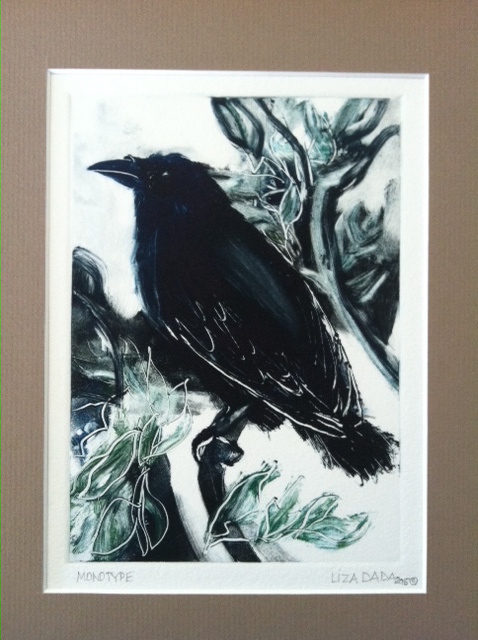 Liza Dada“Raven Reckoning”“I am connected to life by art.  I believe in the nurturing power of beauty and affirm that creating something “beautiful” is a responsible effect of social conscience that works to emphasize hope, build self-esteem, diminish anxiety and reject guilt.  Art drive me.